Сценарий совместной деятельности детей и взрослых – «Клуб Всезнайка»Тема: «Незнайка в гостях у Всезнайки». Возраст: старший дошкольный. ( итоговое мероприятия к проекту « Мир книг Николая Носова»Воспитатель: Побединская Ирина Викторовна, ГБОУ СОШ 619 Калининского р-на г. Санкт- Петербурга ( дошкольное отделение)Образовательные области: Чтение художественной литературы, ПознаниеВ интеграции: Коммуникация, МузыкаСодержание проекта: Чтение книг Н.Носова.Разучивание песен « В траве сидел кузнечик» и «Человек собаке друг».Рисование ( инд.и подгрупповая самостоятельная деятельность детей), раскрашивание сюжетных картинок на тему рассказов и повести «Незнайка и его друзья».Разучивание стихов, частушек ( индивидуально) Н.Носова для мероприятия.Подготовка костюмов и реквизита ( совместно с родителями).Подготовка слайд- шоу о Н.Носове и его творчестве ( ребёнок, исполняющий роль Знайки с родителями).Рассматривание иллюстраций из книг Н.Носова, сравнение иллюстраций к одним и тем же сюжетам ( персонажам), нарисованных разными художниками.Изготовление приглашения для группы, приглашённой в качестве зрителей.Информирование воспитателей приглашённой группы о содержании мероприятия, обеспечение их необходимыми произведения Н.Носова , текстами и «минусовками» песен.Просмотр с детьми группы ( в ДОУ и дома) м/ф «Бобик в гостях у Барбоса», «Незнайка в солнечном городе», «Фантазеры» и др. видеоматериалов.Запись заставки к киножурналу «Хочу всё знать».Подготовить выставку книг и иллюстраций по теме « Творчество Н.Носова»Форма проведения: Киножурнал.Звучат позывные клуба «Всезнайка». Методист ДОУ поздравляет детей с открытием сезона и оглашает тему заседания.Входят ведущая и Знайка ( в костюме  и очках).Ведущий: Здравствуйте, дорогие дети! Здравствуйте, дорогие воспитатели! Сегодня мы с Вами побываем в стране, которую придумал замечательный детский писатель Николай Носов. Знайка, ты знаешь что-нибудь об этом писателе?Знайка: Да, конечно! Я прочитал много книжек и многое  узнал об этом писателе. А вы хотите? ( дети отвечают). Но для того, чтобы попасть в страну книг и историй нужно произнести волшебные слова: «Хочу всё знать!»Эти слова- ключ в нашу историю.  Давайте все вместе произнесём «Хочу всё знать». ( дети говорят)Включается заставка к киножурналу «Хочу всё знать» : Орешек знаний твёрд, но всё же мы не привыкли отступать! Нам расколоть его поможет киножурнал «Хочу всё знать»!Ведущий: Первая страница нашего киножурнала - ИСТОРИЧЕСКАЯ. Знайка сейчас расскажет нам о том, что он смог узнать о писателе Николае Носове.( выступление Знайки, сопровождающееся показом слайд- шоу).«ПРЕОДОЛЕВАЯ ТРУДНОСТИ, МЫ УЧИМСЯ  ЧЕМУ-ЛИБО».НИКОЛАЙ НОСОВ. 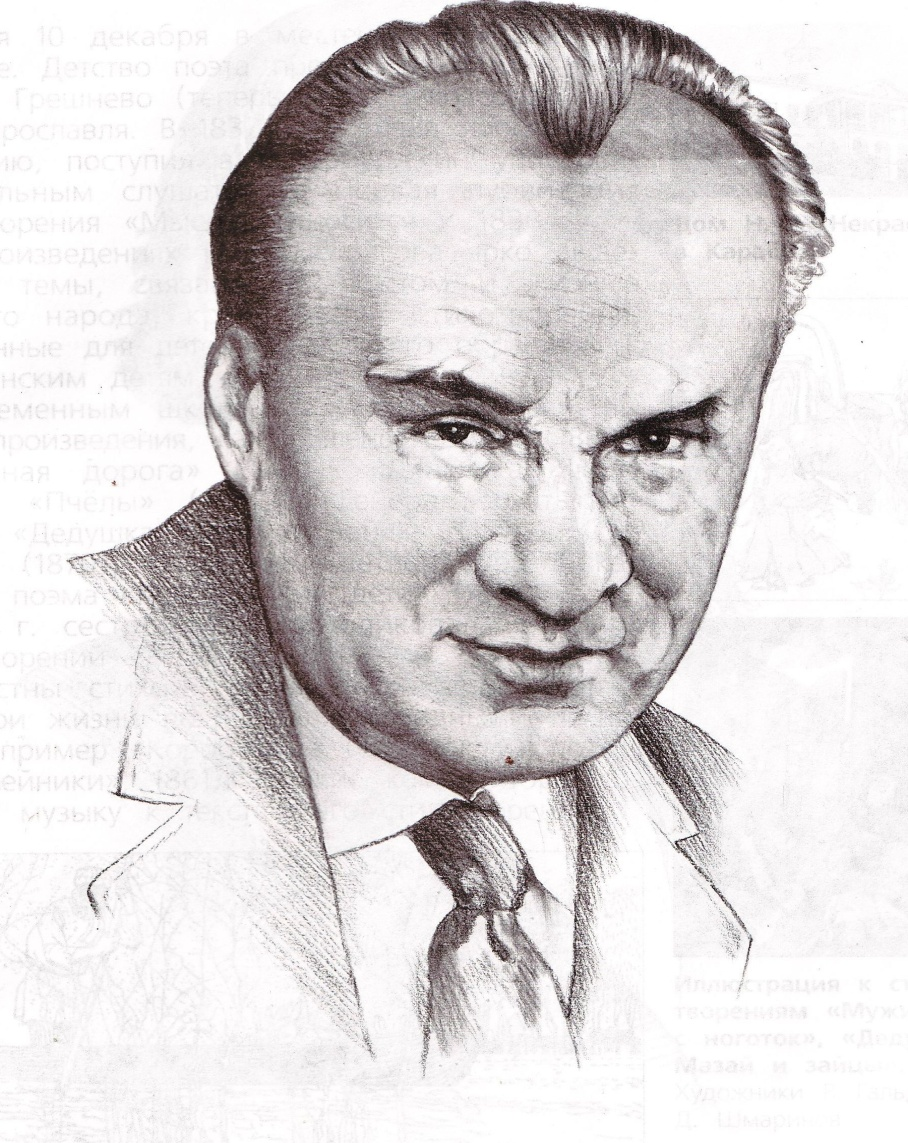 
ЖИЗНЬ НИКОЛАЯ НОСОВАНиколай Носов рос в большой семье. В семье Носовых было четверо детей: он был вторым сыном, кроме него в семье был старший брат и младшие брат и сестра. 

 Детство и школьные годы Николая Носова пришлись на очень тяжелый период в Российской истории – Первую мировую и Гражданскую войну. Недостаток продуктов, отсутствие тепла  и электричества холодной зимой, были обычным явлением того временем.

В детстве Носов увлекался разными занятиями – музыкой, театром, шахматами, фотографией, электротехникой и даже радиолюбительством и химией.

Николай Носов  когда стал взрослым учился в институте кинематографии в городе Москва, а потом работал режиссером мультипликационных фильмов 

Во время Великой  Отечественной  Николай Носов  снимал военно-патриотические  фильмы, за что был награжден орденом «Красной звезды»  и медалью «За доблестный труд в Великой Отечественной войне».

Сегодня Николаю Носову было бы 105 летТВОРЧЕСТВО НИКОЛАЯ НОСОВА Рассказы Николай Носов начал писать когда ему было 30 лет. Первый рассказ назывался «Затейники». Первые рассказы печатались  в популярном журнале для детей «Мурзилка»Рассказы Носова юмористические с легкой сатирой (высмеивают плохие поступки героев). Главные герои рассказов Носова простые мальчишки, озорные  и выдумщики.По рассказам Носова снято много детских и мультипликационных фильмов: «Дружок», «Два друга»,» Бобик в гостях у Барбоса», «Приключения Незнайки и его друзей» и другие.Самые известные  во всем мире рассказы , прославившие Носова - «Приключения Незнайки и его друзей». Персонаж Незнайки  очень напоминает самого автора, любившего с детства носить широкополые шляпы и всегда охочего до любых начинаний и склонный к фантазированию.Ведущий: Молодец, Знайка! Не зря тебя так зовут- ты и правда знаешь всё на свете.Входит Незнайка: А что это Вы, Ирина Викторовна, всегда одного Знайку хвалите? А? Я может быть ещё больше Знайки знаю и умею! Ведущий: Здравствуй, Незнайка. Мы рады видеть тебя на нашем мероприятии.  Сегодня у тебя как раз будет возможность доказать свои знания на деле. Вот к примеру- ты хоть знаешь, кто тебя придумал?Незнайка: Знаю, конечно! Писатель…этот…как его…Ухов! ( дети смеются) Ну, подождите, сейчас вспомню…Глазов, да? Опять не то… Забыл. Ну, с кем не бывает?Ведущий: Дети, давайте подскажем- кто написал все книги о приключениях Незнайки и его друзей? ( дети отвечают ). Правильно!Незнайка: Николай Носов. Теперь буду знать. Это тот , который про меня ещё стихотворение придумал. Хотите, прочитаю? ( дети отвечают).Ведущий: Страница вторая- ПОЭТИЧЕСКАЯ.Незнайка о себе ( автор- Н.Носов)..Признаюсь, братцы, смело-Какой-то я чудак!Всё, что бы я ни делал,Я делаю не так.И что тут получается-Никто не разберёт.Всё всегда случаетсяСовсем наоборот.Теперь скажу вам смело-Чтоб получилось так,Я должен буду делатьВсё как-нибудь не так.Коль я не постараюсь,Случится ерунда.А если постараюсь- получится беда!И чтобы не наделать Какой-нибудь беды,Мне надо будет делатьПобольше ерунды!Ведущий: Вот не знала, что Николай Носов такие весёлые стихи писал. Дети,  скажите, а может быть Николай Носов и про каких-нибудь других героев стихи написал?Дети: Да! ( выходят три ребёнка в костюмах жителей цветочного города.1 ребёнок Про Гуньку. ( автор- Н.Носов)Гунька раз играл с огнём,Загорелся Гунькин дом.Бежит Кнопочка с блином,Накрывает Гунькин дом.Пых! Пух! Блин распух,И пожар тотчас потух.В доме мебель вся сгорела И кровать не уцелела.На крылечке Гунька спит,Сверху листиком накрыт.2 ребёнокПро Растеряйку ( автор- Н.Носов)Растеряйка утром встал,Целый час штаны искал.Заглянул он под кровать,Там штанишек не видать.Посмотрел под стул, под стол,Но штанов там не нашёл.Он взобрался на буфет-Там штанишек тоже нет.Он искал во всех углах,А штаны-то на ногах!Оказалось, лёг он спать,Позабыв штанишки снять.3 ребёнокПро Знайку. ( автор- Н.Носов)Взяли теста мы кадушку,Изготовили ватрушку,Кто ватрушку эту ел, сразу очень поумнел.Лишь не ел ватрушки Знайка-Стал он глупый, как Незнайка.Но за книжки он засел- Скоро снова поумнел.Пусть узнают все детишки,Что читать полезно книжки.4 ребенок.Про Незнайку. ( автор- Н.Носов)Посадил Незнайка репку.Растолстела репка крепко.Землю всю разворотила,Даже дом наш повалила.Стали мы на репке житьИ постройки возводить.Но на репке в воскресеньеНачалось землетрясенье.Провалилась репка вниз:Кто-то корень ей подгрыз.Тут Незнайку мы поймали и лопату отобрали,Чтоб он землю не копал,Больше репок не сажал.Ведущий : Какие весёлые стихи! Незнайка, тебе понравилось?Незнайка: Про Гуньку, Знайку и Растеряйку- да. Особенно про ватрушку и то, как Знайка стал глупым. Вот умора! ( смеётся)А про репку- это враки! ( хмурится).Разве бывает, чтобы на репке дома строили? И вообще- никаких репок я не сажал! У меня и лопаты нет! Этот мальчик наверное её из дома принёс! ( грозит ему кулаком).Знайка: Не обижайся, Незнайка, это же стихи. Это Носов специально так  написал, чтобы весело было.Незнайка: Тогда пусть и про других стихи напишет- чтобы никому не обидно было!Ведущий: Незнайка, а у нас есть исполнители частушек- давайте послушаем частушки про других жителей солнечного города! Хотите, дети? ( дети отвечают)Ведущий: Страница третья- ЧАСТУШЕЧНАЯ.Выходят мальчик и девочка в костюмах жителей солнечного города. Исполняют частушки.Частушки ( автор- Н.Носов)В помещении пустомПоселилась мышь с хвостом.А Незнайка разнёс весть-«зоопарк открылся здесь».Пулька по лесу гулял и медведя повстречал.Целый день дрожал от страха-Мало ел и громко плакал.В невесомости ракетаОблетает вокруг светаА в ракете Знайка спит-В невесомости висит.В небе солнышко сияло,Спряталось за тучку.Пончик съел во сне мочало-Принял за тянучку.Торопыжка искупался,Голышом с реки примчался.Пообедать так спешил,Что одеться позабыл.Цветик раз всю ночь писал,Три тетради измарал,Строчил вдоль и поперек-Утром сам прочесть не смог.Ведущий: Молодцы ребята! А вам, дети, понравились частушки?( дети отвечают).Видишь, Незнайка, никто не обижается. И ты не обижайся. Незнайка: Ладно, не буду. А что, Носов - получается- только про меня и моих друзей книги писал? Он что, сказочник?Ведущий: А это мы давай у детей спросим. (дети отвечают).Незнайка: Ого, сколько вы книжек прочитали! Нельзя столько книжек прочитать и всё запомнить! Не верю я вам! Наверное у вас в голове уже всё перепуталось!Ведущий: Ну, Незнайка, это же очень просто проверить! Ребята, вы готовы проверить свои знания ? ( дети отвечают).Ведущий: Страничка четвёртая- ПРОВЕРОЧНАЯ. Сейчас я буду показывать вам иллюстрации. Если эта иллюстрация к произведению Н.Носова, вы хлопайте и топайте ногами, как будто приветствуете любимого писателя. А если это иллюстрация к книге какого-нибудь другого писателя- молчите. Понятно?Демонстрируются слайды с иллюстрациями к книгам Носова вперемежку с иллюстрациями к сказкам Пушкина, Успенского, Лингредт ( Карлсон, Шарик с Матроскиным, Царевна- Лебедь и пр.). Дети выполняют задания.Ведущий: Ну что, Незнайка, ребята справились с заданием?Незнайка: Ну и что, и я так могу!Ведущий: Ну, хорошо, давай попробуем. Я буду показывать тебе три картинки, а ты - говори, кто лишний, кто не из книжки Носова. Ладно?Незнайка отвечает на вопросы неверно. Дети его поправляют.Незнайка: Ну и ладно, а зато у меня здоровье крепкое и я сильнее вас всех!Ведущий: Здоровье- это конечно же самое главное в жизни! Но и о нём нужно говорить с юмором.  Страничка пятая- МЕДИЦИНСКАЯ- «Советы доктора Пилюлькина».Советы доктора Пилюлькина ( автор- Н.Носов)1 реб. Я известный врач Пилюлькин,Пропишу вам всем пилюльки.Излечу без исключеньяВсех, кто требует леченья!2 реб. Кто простудит грудь и спину,Тот получит аспирину.У кого болит животик-Исцелит антибиотик.3 реб. У кого болеют уши-Надо радио послушать,Или же магнитофон-Уши вмиг прочистит он.4 реб. У кого болеют зубы,Буду йодом мазать губы:Йод на зубы попадёт,Боль утихнет и пройдёт.5 реб. У кого мозготрясенье-Есть ему одно спасенье:Надо не трясти головкойИ котлеты есть с морковкой.6 реб. У кого больные ноги-Надо бегать по дороге.Пять часов подряд скакать,А потом ложиться спать.7 реб. Кто не выучит урока,Излечу того в два срока:Дам печёную картошку , А потом касторки ложку.8 реб. Кто не сделает задачу,Тот потерпит неудачу:Выпьет укуса бутылку и получит по затылку.9 реб. Есть лекарство и от лени,Помогает всем в мгновенье:Надо лишь за стол нам сесть,Сразу скушать всё, что есть.А потом гуляй весь день-Вот и выветрится лень.10 реб. И от скуки средство есть,Благ его не перечесть_Надо только всем собраться И как следует подраться.Помогает средство просто,И зовётся средство боксом.11 реб. При невежестве, в излишке,Очень помогают книжки.Книжки надобно не есть,А внимательно прочесть.12 реб. А от глупости, признаюсь,Я лекарства сам не знаю.Глупый должен постараться От других ума набраться.Если он того не хочет,13 реб. Пусть весь век себе хохочет.Если глупость столь обильна-Медицина здесь бессильна.Ведущий : Понравились вам советы Пилюлькина? ( дети отвечают). А как вам кажется, дети- они настоящие или шуточные? ( дети отвечают). Незнайка, а может быть и правда когда есть проблемы со здоровьем, нужно бегать по дороге или драться? И всё тогда пройдёт?Незнайка: Ну нет уж, я укус  пить не стану. Хотя, было бы неплохо, если бы от лени можно было бы лечиться всякой вкуснятиной.Ведущий: Ну вот и хорошо. А теперь я предлагаю всем  попеть. Хотите?( дети отвечают)Страница шестая- МУЗЫКАЛЬНАЯ. Эта песня написана к мультфильму «Незнайка и его друзья». И называется она - «В траве сидел Кузнечик».
В траве сидел кузнечик, в траве сидел кузнечик-
Совсем как огуречик зелёненький он был.
Представьте себе, представьте себе-
Совсем как огуречик.
Представьте себе, представьте себе-
Зелёненький он был.
Он ел одну лишь травку ,он ел одну лишь травку,
Не трогал и козявку и с мухами дружил.
Представьте себе, представьте себе-
Не трогал и козявку.
Представьте себе, представьте себе-
И с мухами дружил.
Но вот пришла лягушка, но вот пришла лягушка-
Прожорливое брюшко и съела кузнеца.
Представьте себе ,представьте себе-
Прожорливое брюшко.
Представьте себе ,представьте себе-
И съела кузнеца!
Нe думал, нe гадал он, нe думал, нe гадал он,
Никак не ожидал он такого вот конца.
Представьте себе, представьте себе-
Никак не ожидал он.
Представьте себе, представьте себе-
Такого вот концаВедущий: А теперь музыкальный подарок от старшей группы- они подготовили для нашего мероприятия песню из м/ф «Бобик в гостях у Барбоса».Гости праздника поют песню «Человек собаке друг». Пение сопровождается видеорядом из м/ф.Песня « Человек собаке друг» ( из м/ф « Бобик в гостях у Барбоса»)Человек собаке друг
Это знают все вокруг
Понятно всем, как дважды-два,
Нет добрее существа

Припев:

Он не лает, не кусается,
На прохожих не бросается,
И на кошек - ноль внимания.
Вот это воспитание!

Лапу первым подает,
Волю нервам не дает
Еще никто не замечал,
Чтобы хоть раз он зарычал!

Припев.Ведущий : Ну вот, и закончился нащ праздник. Понравилось ли вам, дети, путешествие в мир , придуманный Николаем Носовым? ( дети отвечают) А вам, Знайка и Незнайка? ( герои отвечают).Тогда- до новых встреч! Наш киножурнал закрывается ( видеозаставка).